FunImgARCW_subject1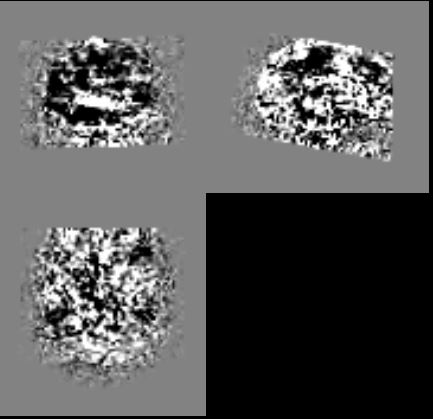 FunImgARCW_subject2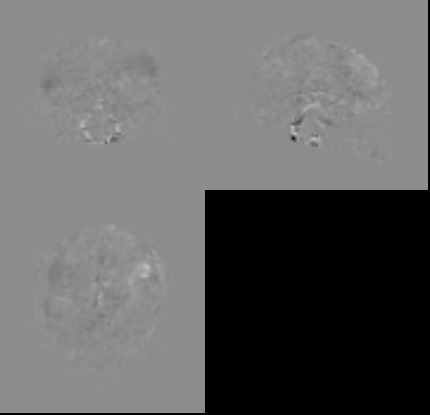 PicturesForChkNormalization_subject1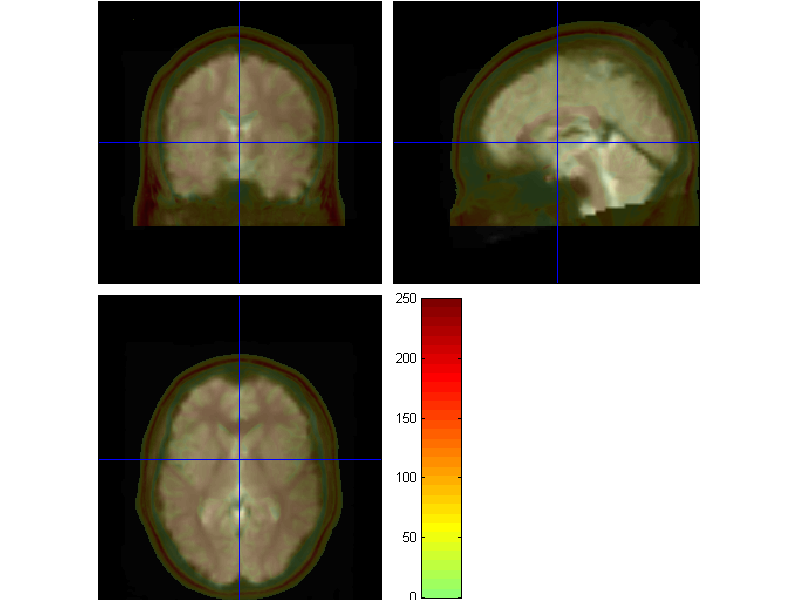 PicturesForChkNormalization_subject2